.Easy Tags at the end of walls 2, 4, 6 & 8, the Bridge in the music will tell you when.#20 count intro. Start on vocals. (2 / 4 wall)Note:	The first 2 walls begin facing the front and back (12.00 & 6.00), the bridge in the music (tag) then takes you to the side walls (3.00 & 6.00) for the next 2 walls, and so on...It’s very easy...Have fun!Sec 1: 	RIGHT AND LEFT DOROTHY STEPS, & FORWARD ROCK, SHUFFLE 1/2 TURN.Sec 2:	MODIFIED LEFT & RIGHT VAUDEVILLE STEPS WITH CLAPSSec 3: 	& CROSS, 1/4 TURN, TRIPLE 1/4 TURN, ROCKING CHAIR	Sec 4:	PIVOT 1/2 TURN, STEP FORWARD, CLAP, FORWARD ROCK, COASTER STEP(Tag here on walls - 2, 4, 6 & 8)TAG : 	RIGHT, SCUFF, LEFT, SCUFF TURNING 1/4 RIGHTTwo Way Stroll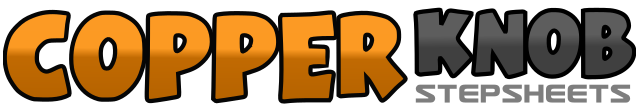 .......Count:32Wall:4Level:Beginner / Improver.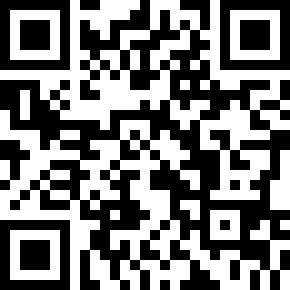 Choreographer:Derek Robinson (UK) - September 2016Derek Robinson (UK) - September 2016Derek Robinson (UK) - September 2016Derek Robinson (UK) - September 2016Derek Robinson (UK) - September 2016.Music:I'm Not Jealous - Sam Outlaw : (CD: Angeleno - iTunes & Amazon Mp3)I'm Not Jealous - Sam Outlaw : (CD: Angeleno - iTunes & Amazon Mp3)I'm Not Jealous - Sam Outlaw : (CD: Angeleno - iTunes & Amazon Mp3)I'm Not Jealous - Sam Outlaw : (CD: Angeleno - iTunes & Amazon Mp3)I'm Not Jealous - Sam Outlaw : (CD: Angeleno - iTunes & Amazon Mp3)........1-2Step diagonally forward on right, lock left behind right (1.30)&Step right beside left3-4Step diagonally forward on left, lock right behind left (10.30)&Step left beside right5-6Squaring up to front rock forward on right, recover onto left7&8Shuffle back ½ turn right, stepping – right, left, right (6.00)1-2Cross left over right, step right to right side3-4Touch left heel diagonally forward, hold & clap&Step left beside left5-6Cross right over left, step left to left side7-8Touch right heel diagonally forward, hold & clap&Step right beside left1-2Cross left over right, make ¼ turn left stepping back on right (3.00)3&4Make a triple ¼ turn left, stepping – left, right, left (12.00)5-6Rock forward on right, recover onto left7-8Rock back on right, recover onto left1-2Step forward on right, pivot ½ turn left (6.00)3-4Step forward on right, hold & clap5-6Rock forward on left, recover onto right7&8Step back on left, step right beside left, step forward on left1-4Making ¼ turn right step forward on right, scuff left, step forward on left, scuff right